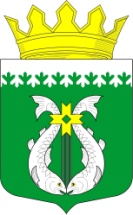 РОССИЙСКАЯ ФЕДЕРАЦИЯРЕСПУБЛИКА  КАРЕЛИЯАДМИНИСТРАЦИЯМУНИЦИПАЛЬНОГО ОБРАЗОВАНИЯ "СУОЯРВСКИЙ РАЙОН"ПОСТАНОВЛЕНИЕ02.06.2020					                                                           № 405О внесении изменений в постановление администрации муниципального образования «Суоярвский район» № 23 от 18.01.2018В соответствии с Федеральным законом от 06.10.2003 № 131-ФЗ «Об общих принципах организации местного самоуправления в Российской  Федерации», Уставом муниципального образования, администрация муниципального образования «Суоярвский район» постановляет:В пункте 5 Порядка слова «15 декабря» заменить словами «01 сентября».В пункте 11 Порядка слова «до 1 февраля следующего года» заменить словами «до 15 сентября текущего года».В пункте 13 Порядка слова «5 февраля следующего года» заменить словами «1 октября текущего года».В пункте 14 Порядка слова «10 февраля следующего года» заменить словами «10 октября текущего года».Постановление администрации муниципального образования «Суоярвский район» № 614 от 13.09.2019 года считать утратившим силу.Разместить настоящее постановление на официальном сайте муниципального образования «Суоярвское городское поселение».Контроль за исполнением настоящего постановления оставляю за собой.Глава Администрации                                                                      Р.В. ПетровРазослать: дело, отдел по развитию предпринимательства и инвестиционной политики.